Приложение к протоколуот 15.03.2023 г. заседания общественной 
комиссии по рассмотрению и отбору заявок о включении общественной территории в муниципальную программу «Формирование комфортной городской среды на территории МО «Город Гатчина»С 16 февраля по 02 марта 2023 года в городе Гатчине прошёл прием предложений по выбору общественной территориидля участия во Всероссийском конкурсе лучших проектов создания комфортной городской среды
в малых городах и исторических поселениях.Результаты голосования представлены в данном буклете.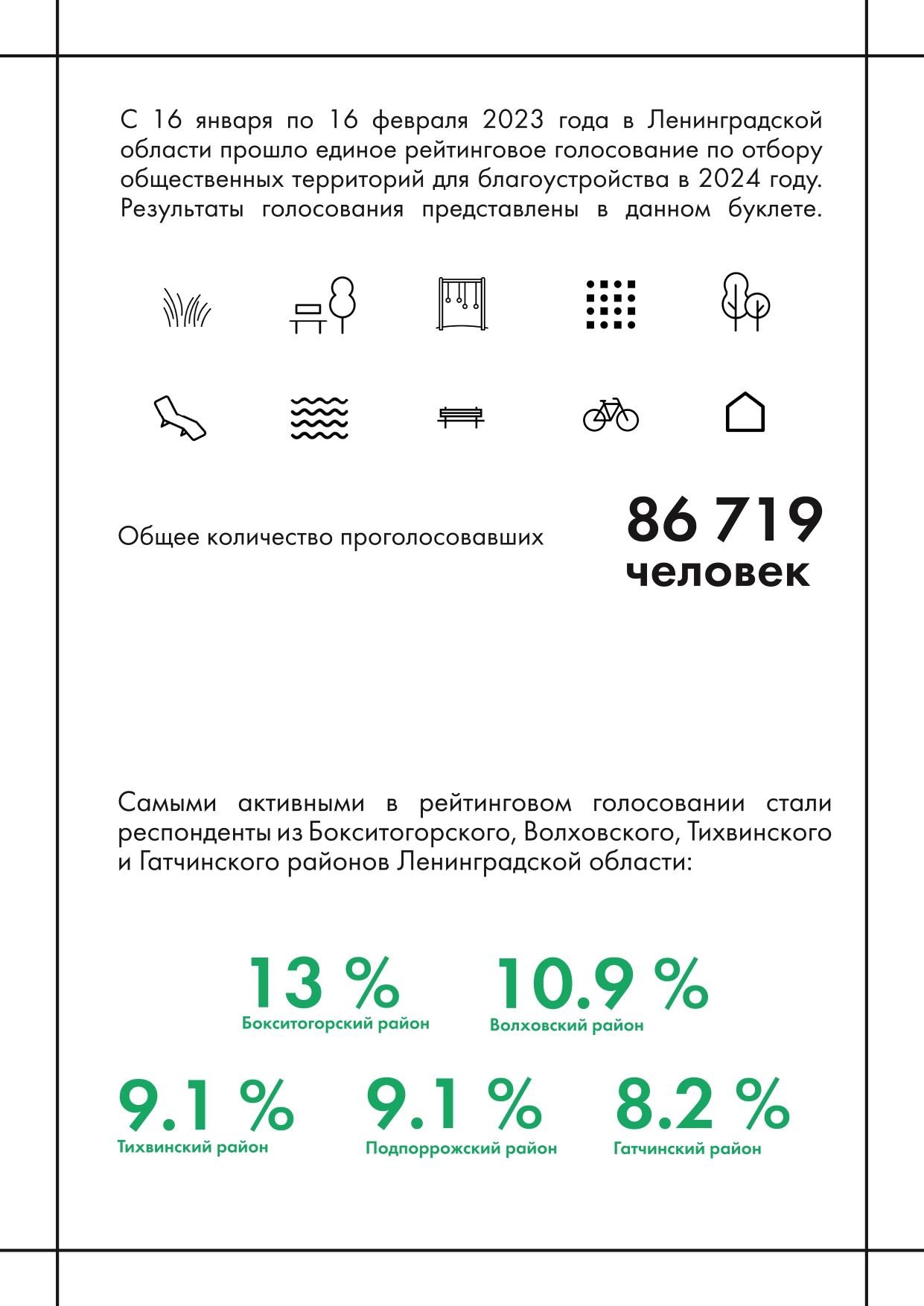 Общее количество проголосовавшихРезультаты:Какая территорияболее актуальна для благоустройства
 в рамках Всероссийского конкурса? 1. Площадка «Юность»
(сад за богадельней,сквер перед богадельней)2. улица Рощинская
(от пр. 25 Октября до дома 17 Б по ул. Рощинская)3. Другие предложения- благоустройство мкр. Мариенбурга;- благоустройство мкр. Аэродром;- Варшавский вокзал. Почемуименно ее необходимоблагоустроить
 в первую очередь?- находится в центре города;- историческое место;- там некрасиво.Конкретные пожелания по благоустройству выбранной территории(описания, рисунки, эскизы, идеи и т.д.)- восстановить фонтан;- установить композицию из топиариев.В сборе предложений приняли участие: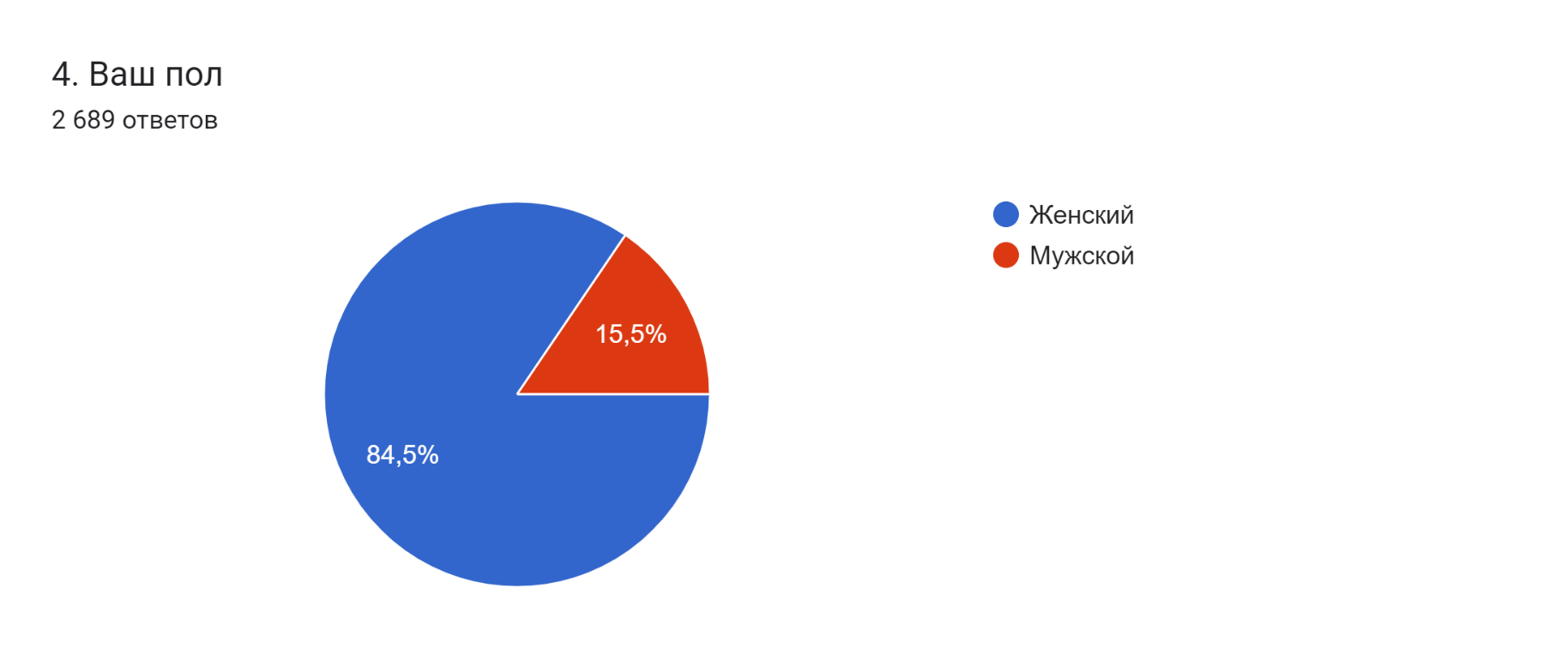 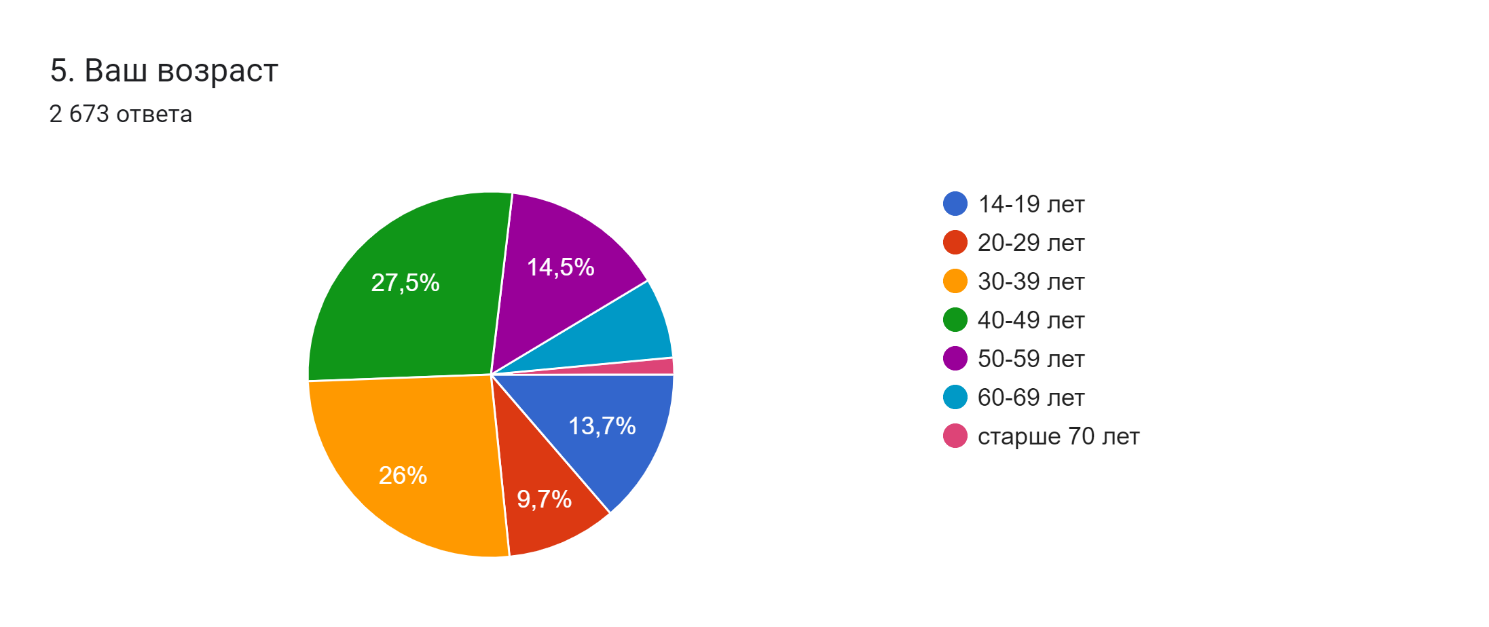 